            КАРАР                                      №    90                     ПОСТАНОВЛЕНИЕ 20 декабрь 2017 й.                                                                20 декабря 2017 г.Об определении должностного лица, ответственного за работупо профилактике коррупционных и иных правонарушений вАдминистрации сельского поселения Енгалышевский сельсоветмуниципального района Чишминский район Республики БашкортостанВ соответствии с Указом Президента Российской Федерации                        от 21 сентября 2009 года № 1065 «О проверке достоверности и полноты сведений, представляемых гражданами, претендующими на замещение должностей федеральной государственной службы, и федеральными государственными служащими, и соблюдения федеральными государственными служащими требований к служебному поведению»п о с т а н о в л я ю:1. Определить должностным лицом ответственным за работу по профилактике коррупционных и иных правонарушений со стороны муниципальных служащих в Администрации сельского поселения Енгалышевский сельсовет муниципального района Чишминский район Республики Башкортостан Корнилаеву Т.Б., управляющего делами Администрации сельского поселения Енгалышевский сельсовет.2. Возложить на должностное лицо, указанное в пункте 1 настоящего распоряжения, выполнение следующих функций:а) обеспечение соблюдения муниципальными служащими Администрации ограничений и запретов, требований о предотвращении или урегулировании конфликта интересов, исполнения ими обязанностей, установленных Федеральным законом «О противодействии коррупции» и другими федеральными законами (далее - требования к служебному поведению);б) принятие мер по выявлению и устранению причин и условий, способствующих возникновению конфликта интересов на муниципальной службе;в) обеспечение деятельности Комиссии по соблюдению требований к служебному поведению муниципальных служащих Администрации сельского поселения Енгалышевский сельсовет муниципального района Чишминский район и урегулированию конфликта интересов;г) оказание муниципальным служащим Администрации консультативной помощи по вопросам, связанным с уведомлением представителя нанимателя (работодателя), органов прокуратуры Российской Федерации, иных федеральных государственных органов о фактах совершения федеральными государственными служащими, государственными гражданскими служащими Республики Башкортостан или муниципальными служащими коррупционных правонарушений, непредставления ими сведений либо представления недостоверных или неполных сведений о доходах, об имуществе и обязательствах имущественного характера;д) обеспечение реализации муниципальными служащими Администрации обязанности уведомлять представителя нанимателя (работодателя), органы прокуратуры Российской Федерации, иные федеральные государственные органы обо всех случаях обращения к ним каких-либо лиц в целях склонения их к совершению коррупционных правонарушений;е) организация правового просвещения муниципальных служащих Администрации;ж) проведение служебных проверок;з) осуществление проверки достоверности и полноты сведений о доходах, об имуществе и обязательствах имущественного характера, представляемых гражданами, претендующими на замещение должностей муниципальной службы в Администрации, и муниципальными служащими Администрации, а также сведений (в части, касающейся профилактики коррупционных правонарушений), представляемых гражданами, претендующими на замещение должностей муниципальной службы, в соответствии с нормативными правовыми актами Российской Федерации, проверки соблюдения муниципальными служащими требований к служебному поведению; и) подготовка в соответствии с их компетенцией проектов муниципальных правовых актов о противодействии коррупции;к) взаимодействие с правоохранительными органами в установленной сфере деятельности. л) анализ сведений о доходах, об имуществе и обязательствах имущественного характера, представляемых гражданами, претендующими на замещение должностей муниципальной службы, и муниципальными служащими, сведений о соблюдении муниципальными служащими требований к служебному поведению, о предотвращении или урегулировании конфликта интересов и соблюдении установленных для них запретов, ограничений и обязанностей, сведений о соблюдении гражданами, замещавшими должности муниципальной службы, ограничений при заключении ими после ухода с муниципальной службы трудового договора и (или) гражданско-правового договора в случаях, предусмотренных федеральными законами, а также при осуществлении анализа таких сведений проведение бесед с указанными гражданами и муниципальными служащими с их согласия, получение от них с их согласия необходимых пояснений, получение от органов прокуратуры Российской Федерации, иных федеральных государственных органов, государственных органов субъектов Российской Федерации, территориальных органов федеральных государственных органов, органов местного самоуправления, предприятий, учреждений и организаций информации о соблюдении муниципальными служащими требований к служебному поведению (за исключением информации, содержащей сведения, составляющие государственную, банковскую, налоговую или иную охраняемую законом тайну), изучение представленных гражданами или муниципальными служащими сведений, иной полученной информации; м) осуществление проверки соблюдения гражданами, замещавшими должности муниципальной службы, ограничений при заключении ими после увольнения с муниципальной службы трудового договора и (или) гражданско-правового договора в случаях, предусмотренных федеральными законами.3. Контроль за  исполнением настоящего распоряжения  возлагаю на  себя.4. Постановление главы сельского поселения Енгалышевский сельсовет муниципального района Чишминский район от 22 октября 2015 года № 126 считать утратившим силу.Глава сельского поселения                                                          В.В. ЕрмолаевБаш[ортостан Республика]ыШишм^ районыМУНИЦИПАЛЬ РАЙОН советЫныЕНГАЛЫШ ауыл советыауыл биЛ^м^е хакимите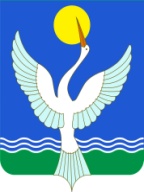 администрацияСЕЛЬСКОГО ПОСЕЛЕНИЯЕнгалышевский сельсоветМУНИЦИПАЛЬНОГО РАЙОНАЧишминскИЙ районРеспублики Башкортостан